Анкета для розробки ескізного проекту №             від «          »                       2021 рік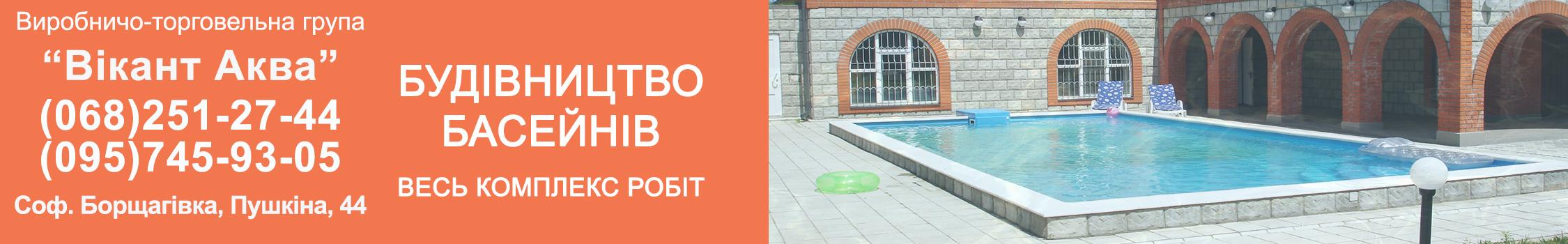 www.vikantaqua.com.ua Замовник / тел.:      Адреса будівництва:Розміщення басейну:  На вулиці:                                  В приміщенні:Форма басейну: (прямокутна, кругла, овал, капля, ….): Розміри басейну: Д:             м, Ш:                м,       Глибина 1:                  м; Гл. 2:                м.Сходи: Внутрішні:                                  Зовнішні:                                   Навісні:                       Технічна камера: Зовнішня біля басейн:                                 В приміщенні:  Покриття басейну: Лайнер/вид:                               Плитка:Оформлення борту: Копінг:                        Плитка/мозаїка:  Матеріал закладних елементів: Нержавійка:                          Пластик:Фільтрація води: Навісна ВАН:                        Скімерна:                         Піщана:Доний злив: Так:                      НІ: Підігрів води: Електро/теплообмін/теплов.насос:                                          кВт:Освітлення басейну: Прожектор:                                                    Кількість:                     шт.Протитечія: Форсуночна:                           Ракушка:                                   Об”єм:                    м3.Водоспад:                                                                                                       Об'єм:                   м3.Системи дезинфекції та обробки води в басейні: Генератор солі в хлор: УФ-лампа: Станції контроля та управління: Станції дозування рН, CL:Безхлорні системи дезинфекції: Роботи пилососи для басейну: Пульт управління роботи електро систем басейну: Солярне покриття/ ролети:                                         ручні:                автоматичні:Павільйон для басейну: розміри:                                              конструкція: Додаткові побажання: 